Карта индивидуального образовательного маршрута педагога1.        Информационная справка о педагоге  2.        Результаты входной диагностики профессиональных дефицитов 3.              Перечень мероприятий, обеспечивающих повышение уровня профессиональных компетенций 3.         Заключительное публичное мероприятиеНачало работы по реализации ИОМ - «06» апреля	2023_ г.Завершение работы по реализации ИОМ - «31» декабря 2023 г.Педагогический работник                                          	/Приложение 2к Карте индивидуального образовательного маршрута______________________________название образовательной организации ______________________________должность педагогического работника___________________________________ФИО педагогического работникаРезультаты итоговой диагностики профессиональных компетенций   1.      Выводы: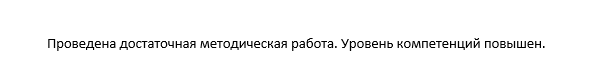 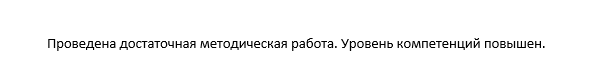 «      	»                       	202_ г.С выводами ознакомлен(а)                                                               	/__________________/                                      	           подпись педагогического работника 	фамилия, инициалыУТВЕРЖДАЮнаименование должностинаименование организации_________________/___________________                                                                     подпись    имя, отчество, фамилия«      	» ____________202   г.ФИО педагога, занимаемая должностьНазвание учебного заведения, регионОбразованиеПедагогический стажКвалификационная категорияДата аттестацииКурсы повышения квалификации (запоследние 3 года)Учёная степеньЗваниеНаграды, поощренияДополнительные сведенияГод реализации ИОМ (учебный)Уровеньпроведения (федеральный,региональный)КомпетенцииЗатрудненияУровень (%)Уровень (%)Уровень (%)Уровень (%)Уровеньпроведения (федеральный,региональный)КомпетенцииЗатруднениянизкий(менее 60%)средний(61 - 80%)высокий(более 81%)общийПредметныеМетодическиеПсихолого-педагогическиеКоммуникативные региональныйИКТ-компетентность№п/пМероприятия, обеспечивающие повышение уровня профессиональных компетенцийФормируемые компетенцииУровень мероприятия Организатор мероприятияСроки проведенияОтметка о выполненииПричины невыполненияРезультат / форма представления результата1 Развитие внутренней системы оценки качества в образовательной организации, имеющей низкие образовательные результаты или функционирующей в условиях рисков снижения образовательных результатов   2 ИКТ- компетенция учителя в цифровой образовательной средеМероприятие, демонстрирующее повышение уровня профессиональных компетенцийУровень проведенияСроки проведенияУровеньпроведения (федеральный,региональный)КомпетенцииЗатрудненияУровень (%)Уровень (%)Уровень (%)Уровень (%)Уровеньпроведения (федеральный,региональный)КомпетенцииЗатруднениянизкийсреднийвысокийобщийПредметныеМетодическиеПсихолого-педагогическиеКоммуникативныеИКТ-компетентностьРуководитель образовательной организации                                   	/                                  	/подпись                            	фамилия, инициалы